Plan de  actividades a distancia 27 al 30 de abril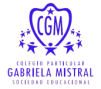 Estimados(as) Apoderados(as):Junto con saludarles y esperando que todos se encuentren muy bien enviamos las actividades a realizar esta semana. Les recordamos que para el avance eficaz de estos aprendizajes, necesitamos su compromiso y responsabilidad con las tareas de sus hijos e hijas. En lo posible, seguir la planificación diaria para no acumular tareas y propiciar la continuidad de cada actividad. Se sugiere el siguiente horario para trabajar.Saludos Cordiales  Profesoras de primero A-B básicos Verónica y LilianaLunesMartesMiércolesJuevesViernesLenguajeMatemáticaLenguajeMatemáticaLenguaje Ciencias NaturalesLenguajeInglésReligiónMatemáticaArteHistoriaTecnologíaMúsicaEd. FísicaAsignaturaActividadRecursosLunes 27 /4Lenguaje 1. Trabajar páginas 4, 5, 6 y 7 en texto. 2. Se presenta la letra M en sus cuatro formas.- Ver video.- Dibujar una letra m en la hoja del cuaderno y luego recortar y pegar  dentro de ella letras M (ver ejemplo).Texto de lenguaje que dice: Cuaderno de escritura.Multimediahttps://www.youtube.com/watch?v=abfppicHPL8Cuaderno de LenguajeGuía con ejemplo _1Lunes 27 /4Cs Naturales1. Leer indicaciones y resolver en el cuaderno  de actividades de Ciencias Naturales (texto) las  páginas  4, 5 y  6.2. Trabajar guía en cuaderno de Ciencias NaturalesTexto Cuaderno de actividades de Ciencias Naturales.Cuaderno de Ciencias Naturales.( verde) Lunes 27 /4ArtePintar usando variedad de colores y respetando margen. Guía del otoño Martes 28/4Lenguaje Trabajar páginas  8, 9, 10 y 11 en texto.- Copiar la letra M y m como se indica.(ver   Ejemplo 2).Texto de lenguaje que dice: Cuaderno de escritura.Cuaderno de LenguajeGuía con ejemplo _2 Martes 28/4Matemática Trabajar guías de antecesor y sucesor.Guía de antecesor y sucesor. Martes 28/4HistoriaEl año y sus estaciones.Ver guía y realizar actividad. Multimediahttps://www.youtube.com/watch?v=RRLMBbt778A- Cuaderno de historia (color café)-Texto de Historia,geografía y ciencias sociales.-Guía de historiaMiércoles29/4Lenguaje 1. Trabajar en texto página 12 la letra M.2. Copiar actividades en el cuaderno como     se Indica en el  ejemplo 3.3. practicar lectura en el carné lector (no es  necesario imprimir esta actividad)-Guía con ejemplo 3-Guía lecturaMiércoles29/4Inglés  Ver ppt y seguir indicaciones.Multimedia Ppt -Guía de apoyotecnologíaConfeccionar una alcancía.Guía explicativa. Jueves30/4MatemáticaLeer indicaciones y realizar guías de descomponer.Guías de descomponer Jueves30/4 ReligiónRealizar ficha de trabajo. Ver indicacionesGuía de religión 1 y 2MúsicaProfesora solicita: Enviar de vuelta la ficha N° 3, Las cualidades del sonido,  a su correo.    Ver comunicado                                            Comunicación músicacgonzalez@colegiogabrielamistral.com.